（一社）中央酪農会議　業務部　宇山　宛ＦＡＸ：０３－６６８１－５２９５「ナチュラルチーズ研修会 in関西」、イタリア報告会及び関西ブロック会議（1/29）参加申込書≪アクセス≫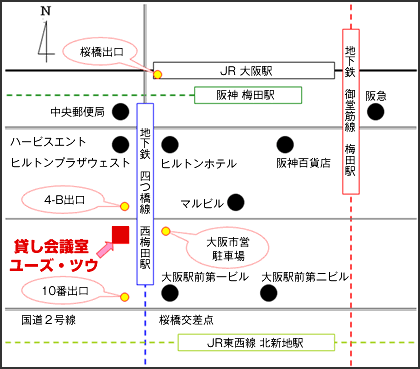 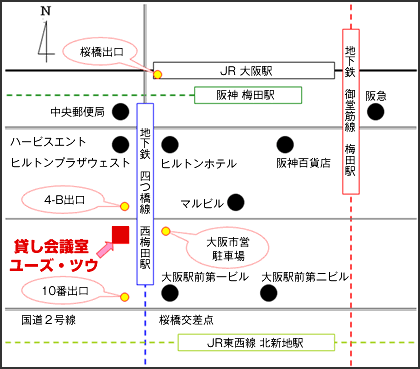 氏名所属（工房名等）連絡先住所電話／ＦＡＸ／携帯電話Ｅ-mail懇親会※どちらかに○参　加　　・　　不参加『ユーズ・ツウ』アクセス快適！大阪の西梅田　ヒルトンホテル向かい側地下鉄四つ橋線 西梅田駅　4-B出口上がってすぐ ＪＲ大阪駅　桜橋出口より南へ徒歩5分 ＪＲ東西線　北新地駅　10番出口より北へ30m 地下鉄御堂筋線　梅田駅より徒歩5分 阪神電車　梅田駅より徒歩3分ヒルトンウェスト方面へ １階にリサイクルショップの「大黒屋」・コンビニ「ファミリーマート」が入っているビルです。

営業時間　午前9：00～午後10：00　年中無休〒530-0001　大阪府大阪市北区梅田2-1-18　　富士ビル3Ｆ
ＴＥＬ　06-6345-1325
ＦＡＸ　06-6345-6198
メール　us-2@mirror.ocn.ne.jp